NataleTempo di rinascere          400A. Galliano - D. SempriniBarrè III cap.Re                                        La         ReTempo di rinascere con il nostro Dio,                                                La       Si-la sua vita accogliere con il cuore buono,Sol                Mi-           Refigli del suo cielo, l’animo sereno,Sol                  La                              Redentro noi riflettere lo splendore suo.Tempo di rinascere con il nostro Dioe con Lui risorgere per un giorno pieno,figli della luce forti nel resisteree con Lui riprendere umili il cammino.Tempo di rinascere con il nostro Dionell’amore crescere con pensieri nuovifigli della pace nella gioia viverecon fiducia attingere forza dal Signore.Io vedo la tua luce        401P. SequeriRe                   La    Tu sei prima d’ogni cosa prima d’ogni tempod’ogni mio pensiero:prima della vita.Una voce udimmoche gridava nel desertopreparate la venuta del Signore.Tu sei la Parola eternadella quale vivoche mi pronunciòsoltanto per amore.E ti abbiamo uditopredicare sulle stradedella nostra incomprensioneRe   La   Re   La    senza fine.Re Fa#7          Si-    7Io  ora so chi seiSol La                 Fa#-7io   sento la tua voceSol Si-               Fa#- Reio   vedo la tua luceSol La                    7io   so che tu sei qui.Re Fa#7             Si-      7E   sulla tua parolaSol  La               Fa#-7io    credo nell’amoreSol Si-             Fa#-  Reio   vivo nella paceSol La               Reio   so che tornerai.Tu sei l’appariredell’immensa tenerezzadi un amore che nessuno ha visto mai.Ci fu dato il lieto annunciodella tua venutanoi abbiamo vistoun uomo come noi.Tu sei veritàche non tramontasei la vita che non muoresei la via di un mondo nuovo.E ti abbiamo visto stabilire la tua tendatra la nostra indifferenza d’ogni giorno. Rit.Mistero di Natale            402 A. Galliano - D. SempriniBarrè  III cap. Mi4/7   Mi7  La                                      Mistero di Natale,      Re       Fa#-  La    Redi Dio in mez - zo a noi:     Si-                 Do#-   Fa#-io vengo ad adora   -    re     Si-               Mi4/7    7Gesù, mio Salvator.    La-                             E voi pastori ditemi:     Re-          Solla notte finirà?     Do                 Fa  Gesù è la luce splendida,      Re-                  Mi4/7    7il giorno spunta già.    La-                               E voi cantate, o angeli,      Re-               Solla gloria del Signor   Do                    Fa           e dite a tutti gli uomini:    Re-      Mi5+ La-  (Fin.: La+)è nato il Salvator!Mistero di Natale, prodigio dell’Amor:io vengo a portare un dono al mio Signor.E voi Re Magi ditemi: il regno suo verrà?Gesù è il Dio umile, lui ci rinnoverà.Mistero di Natale, speranza di ogni cuor:io vengo ad ascoltare l’annuncio del Signor.E voi, nazioni, ditemi: la storia cambierà?Gesù è l’amore autentico il mondo salverà.Alleluia              403 Gen RossoSol Mi-   Do   Re   Sol   Mi-  Do  SolAlleluia! Alleluia! Alleluia! Alleluia!      Sol           Re           Sol        DoCantate al Signore un cantico nuovoMi-        Si7   Do            Retutta la terra canti al Signore.       Sol        Re            Sol            DoPer tutta la terra si è accesa una luce,Mi-        Si7     Do             Reuomini nuovi cantano in cor.      Sol                         ReUn cantico nuovo di gioia infinita,      Sol                       Doun canto d’amore a Dio tra noi,Sol    Re  DoAlle – lu - ia!Un coro di voci s’innalza al Signorere della vita, luce del mondo,discende dal cielo un fuoco d’amore.Il Paradiso canta con noi,Un cantico nuovo...Alleluia!...Dio è con noi              404A. Galliano - D. SempriniRe-                   Sib        DoDio è con noi, Emmanuel!Re-                    Sib        DoDio è con noi, Emmanuel!Re-                                    DoLa sua gioia è la nostra forza.Sib La-  Re-Emmanuel! (finale2 volte da «La sua gioia…)      Re-        Nessuno più ci dica:      La-Dov’è il vostro Dio?             Sib Do    Re-Perchè Dio è con noi.     Re-   Nessuno vada errando       La-su strade senza uscita,             Sib Do     Re-perchè Dio è con noi. Rit.Nessuno è così poveroda dire: non so amare,perchè Dio è con noi.Nessuno deve odiare,ma solo perdonare,perchè Dio è con noi. Rit.Nessuno deve piangereda solo nel suo male,perchè Dio è con noi.Nessuno sia triste,affranto dal dolore,perchè Dio è con noi. Rit.Dio ha visitato il suo popolo 	405A. Galliano - D. SempriniDo                    SolAlleluia, alleluia!Fa                      La-Alleluia, alleluia!Fa                                   Re- DoDio ha visitato il suo popolo     Fa               Sol            La- Fa Sol Doha fatto meraviglie per noi, allelu - ia!      La-   Gli occhi dei ciechi vedono la luce       Do                 Solgli orecchi sordi odono la voce:Re-                         Mi-Dio ha fatto meraviglie per noi,             Fa              SolDio ha fatto meraviglie per noi!I cuori spenti vibrano d’amorei volti tristi splendono di gioia:Dio…Le bocche mute cantano in coroe mani stanche ritmano la lode:Dio….Il lieto annuncio ai poveri è portato,la vera pace ai popoli è donataDio…I corpi infermi trovano salute,i piedi zoppi danzano a festaDio…Oggi i bambini entrano nel regnoi peccatori tornano al SignoreDio…fin.:Do               Sol   Fa               La-Allelu, alleluia! Allelu, alleluia!Fa                     Re-                DoAllelu, allelu, allelu, alleluia!Un giorno santo         406 A. Galliano - D. SempriniRe              Si-                 La           ReUn giorno santo è spuntato per noi        Si- LaAllelu - ia!          Si-            Sol             Accogliamo la gioia,          Re             La accogliamo la pace,         Si-            Solaccogliamo la luce               Re           La4   7 che risplende su noi!          Re                           Oggi Dio è venuto            Lail suo giorno è spuntato          Mi-                             dalla Vergine madre               Si-un Bambino ci è nato.          Sol                          Oggi Dio è disceso             Redal mistero del cielo:         Mi-                           ogni uomo nel mondo              La4                     7non sarà mai più solo.Oggi Dio ha parlato nel suo Figlio diletto:ha svelato il suo amore e ci ha consolato.Oggi è nato il Signore e Gesù è il suo nome:il suo regno di pace non avrà mai più fine.Oggi è apparsa la grazia la bontà del Signore:la sua luce si effonde sulla terra che attendeOggi abbiamo veduto la salvezza di Dio:con la fede nel cuore ritorniamo a sperare.Quanta luce sul mondo         407M. FrisinaBarrè III cap.                  Mi-        Re1. Quanta luce sul mondo,       Do                Re                 Solche gioia nell’immensità del cielo Re         Mi-     Re      quando Cristo nacque Do            Do    Si-  Mi-   Do7+  Re  Mi- da Maria Ver – gi - ne.2. Come sposo che esce esultanteDal suo talamo di gioia;tutto luce e bellezza sul suo volto santo.3. Tu ti mostri a noi potenteRedentore delle genti;vieni a noi, o nato dalla Tutta Santa.4. Ecco viene il SignoreE porterà con sé la luce vera.Ecco giunge l’atteso di tutti i secoli.5. Nella carne del FiglioL’immagine del Padre noi vedremo;e nel suo splendore la nostra salvezza.6. Gloria al Padre cantiamo,al Figlio, allo Spirito Divino,al Signore che è, che era e che viene. Do  Si-  Mi-A       -    men.What child is this          408Tradizionale -  XVII sec.     M.: M. Frisina                               Mi-           Re       Mi-      La-       Mi-      Do      Mi-   Si7           Mi-     La-                Re7        Sol          Do         La-           Si7         Mi-     La-         Re7    Mi-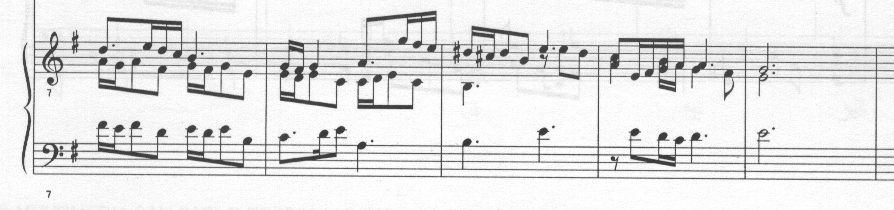                                    Mi-                           Re                      Do                   Si7What Child is this? Who laid to rest on Mary’s lap is sleeping?                        Mi-                         Re                                   Do              Si7             Mi-Whom angels greet with anthems sweet while shepherds watch are keeping?                    Sol               Re                                     Do                                Si7This, this is Christ the King whom shepherds guard and angels sing:                            Sol                      Re                                Do           Si7       Mi+Haste, haste to bring him lauds the Babe the Son of Mary.Why lies He in such mean estate where ox and ass are feeding?Good Christian, fear: For sinners here the silent Word is pleading.So bring Him incense, gold and myrrh come peasant King to own Him;The King of kings salvation brings, let loving hearts enthrone Him.              Mi+     Mi-   Mi-                  Re                  Do                       Si7                    Mi-          Re                                                          Do                Si7                  Mi-Verbum panis         409C. Casucci - M. BalduzziMi-           RePrima del tempo               Mi-              Reprima ancora che la terra           Mi-               Recominciasse a vivereMi-         Re              Mi- Re  Mi- Reil Verbo era presso Dio.Venne nel mondoe per non abbandonarciin questo viaggio ci lasciòtutto se stesso come paneMi-Verbum caro factum estverbum panis factum est.Verbum caro factum est                                       Do7+ Re verbum panis factum est. Sol   Re                       DoQui spezzi ancora il pane                     Re in mezzo a noi       Sol                  Ree chiunque mangeràDo                      Renon avrà più fame.Sol  Re                Do Qui vive la tua chiesa                   Reintorno a te            Sol              Redove ognuno troverà  Do                  Rela sua vera casa.Mi-Verbum caro factum estverbum panis factum estVerbum caro factum estverbum panis. Mi-          RePrima del tempo quando l’universofu creato dall’oscuritàil Verbo era presso Dio.Venne nel mondonella sua misericordiaDio ha mandato il figlio suotutto se stesso come paneVerbum caro factum estverbum panis factum est. (bis)Qui spezzi ancora il pane… (2 v. tutto)Verbum caro factum estverbum panis factum est (bis)Ora lascia	410P. SequeriRe     Fa#-                Si-Ora la  -  sciami partire o Dio                Sol        La(4)              Re   Laio me ne vado via       felice ormai                Si-         Fa#-                  Solritorno a casa mia      non chiederò di più                   Mi7                       La4     Laora che ho visto Lui mi basterà.Fa                Do      La-7  Re-           7Non l’avrei       creduto vero sai               Sol-         Fa                    Do         7e molti amici miei    già sono andati via,             Fa            Do      La-7     Sibma ora so che Tu     sei nato in mezzo a noi                   Sol6       Mi7                La4  Lae dove un uomo va       anche tu va   -  i.Gloria ‘n cielo e pace ‘n terra411dal Laudario cortoneseRe                        La-        Mi-  ReGloria ‘n cielo e pace ‘n ter - raRe7       Re        Re      Do  Renat’è ‘l nostro Salvato  -  re.Si-   La  Si- La  Re La  ReNa - t’è Cristo glorïo - so,Sol  La  Si-   La   Si-7  Mi7   La l’al - to  Dio ma – ra  -  vellioso;Re7   Mi- La-   Do  Mi-  La   Re Fac - t’è   hom de – si  -  de – rosoSi-  Sol  Re  Mi- Re   Sol  Mi7   LaLo  be – ni - gno cre – a  -  to   -   re.Si-   La    Si-   La  Re      La   RePa - ce ‘n ter - ra   sia canta - ta,Sol  La    Si-  La     Si-7   Mi7   LaGloria ‘n ciel de  -  side – ra  -  ta;Re7   Mi-  La-   Do    Mi-  La    Rela     don - çella con – sa  - cra - taSi- Sol   Re   Mi-  Re    Sol  Mi7   LaPartu  -  ri  -  t’à ‘l Sal – va  -  to  -  re.Nel presepe era beatoquei ke in celo è contemplato,Dai santi desideratoriguardando el suo splendore.Partorito l’à cum canto,Pieno de lo Spiritu santo:De li braccia li fe’ mantocum grandissimo fervore.Poi la madre glorïosa,stella cara e luminosal’alto sol, desiderosa,laccava cum gram dolçore. Il Verbo si è fatto carne (Gv 1,1ss.)       412M. Frisina     Si-  Fa#-  Si- Fa#-  LaIl Ver - bo    s’è  fatto carne Re       Mi           Si-  Mi  Fa#per abitare  tra no     -     i,   Si-    Fa#-      Mi-      Solè nato dalla Vergine Madre Mi-          Si-           Fa#-  Si-per farsi figlio dell’uo - mo.Re                           LaIn principio era il Verbo       Mi-                        Si-E il Verbo era presso Dio       Sol            ReE il Verbo era Dio.        Mi-                                  Fa#-  Fa#Egli era in principio presso Di    -   oRe                                                   LaTutto è stato fatto per mezzo di lui    Mi-                                        Si-E nulla è stato fatto senza di lui.    Sol           ReIn lui era la vita       Mi-                           Fa#-  Fa#  Mi  Fa#E la vita era la luce degli uomini. Veniva nel mondo la luce vera,la luce che illumina ogni uomo.La luce splende nelle tenebre,ma le tenebre non l’hanno accolta.E il Verbo s’è fatto carneE venne ad abitare in mezzo a noi;e noi vedemmo la sua gloria,gloria come di unigenito dal PadreCelebra il Signore terra tutta           		 413M. FrisinaBarrè I cap.Do                 Fa               SolCelebra il Signore terra tutta.     La-           Re-              Mi-Servite il Signore in esultanza          La-    Sol            Mi-                Ed entrate dinanzi a lui Fa                 Do  Sol  Do     con lieti can    -     ti.     Re-                   SolManifestò la sua gloria         Mi-                        Si-7Nell’umiltà  della sua carne.      Fa                     Mi-7Lo Spirito l’ha esaltato        Fa                                  Sol4   SolRivelando in lui la sua giusti   -   zia.Manifestò la sua sapienza,agli angeli la sua gloria;fu annunziato ai paganiil Vangelo della sua salvezza. si diffonde,risveglia i cuori alla fede.La Chiesa canta la tua gloria,o Signore, re dell’universo.Sollevate porte i vostri frontali		414M. FrisinaBarrè II cap.Do         Fa        Sol       Mi-           La-     Sollevate o porte i vostri frontali,    Fa       Do    Re-  Sol    Mi-      alzatevi por - te anti  -  che      Re-      Sol          Do   Mi-ed entri il re della glo - ria,    Fa          Re-  Doil re della glo - ria.           La-            Mi-Del Signore è la terra     Fa             Mi-e quanto contiene,Mi-  La-         Re-       Soll’universo e i suoi abitanti.La-              Re-         Sol     La-Lui l’ha fondata sui ma  -  ri         Fa7+                 Do Sole sui fiumi l’ha stabili - ta.Chi potrà salire il monte del Signore,chi starà nel suo luogo santo?Chi ha mani innocenti,chi ha labbra e cuore puro.Otterrà la benedizione del Signore,la giustizia da Dio sua salvezza.Ecco la generazioneche ricerca il tuo volto, Signore.O Salvatore del mondo   	417C. Recalcati – P. LanzoniLa-  Re-  La-   Mi-  Re- La- Re- La- Re- O     Sal – va – to  -  re   del mon  -   doLa-      Do Fa  Re-  La-  Re-  Mi-  La-del Padre ve - ra   im  - ma – gi  - neFa   Re-   Mi- Fa  Do La-  Fa La-na - to all’inizio   dei tem  -  piLa- Re- La-      Mi-  Fa Do Re- La-   Re-re           immorta  -  le dei se  - co  -  li.Luce d’eterna lucesperanza inestinguibilela nostra supplica ascoltae la preghiera esaudisci.O Redentore dell’uomonato da Vergine madreprendendo forma mortaledi noi ricordati ancora.Nel gaudio del Nataleti salutiamo, o Cristo;la terra, il cielo, il mareil tuo avvento acclamano.Dal tuo sangue redentio Figlio dell’Altissimonoi adoriamo il tuo nomecantiamo un cantico nuovo.La-  Re-  La-   Mi-  Re- La- Re- La- Re- A      te    sia    glo - ria, o     Cri   -    sto,La-      Do Fa  Re-  La-  Re-  Mi-  La-che da Mari  -  a     sei    na     -      toFa   Re-      Mi- Fa  Do La-   Fa    La-al    Padre e al   Santo   Spi – ri - toLa- Re- La-     Mi-  Fa Do Re- La-   Re-glo    -   ria e ono  -  re nei se - co   -  li. Re-  Do  Fa  La- Re-  La- Re-A  -    -     -      -      -      -   men.Quel Dio                      424C. Recalcati – P. Lanzoni				Barrè III cap.         La-                         Re-  Mi Quel Dio che si è fatto uo - mo         La-         Sol         Donascendo da Vergine madre,La- Re-                          La- Fa  Re-  La-che fin dall’inizio dei tem  -     -      pi         Re-     La-  Re- Miviveva nel seno del Padre         La-            Fa       Re- Do La-con fede e umiltà confes - siamo        Re-        7  Mi-   Re-   Micon fervido amore adoriamo         La-            Fa       Re- Do La-con fede e umiltà confes - siamo      Re-          7               Micon fervido amore adoriamo.Quel Dio che nasce bambinoaccolto in povera grotta,che il giusto Giuseppe e Mariapresentarono al mondo MessiaQuel Dio che all’uomo cadutoha teso per primo la mano,che, povero, in terra è venutoper essere il Dio-con-noiGioite nel Signore     436      F. Buttazzo Re-  Do    Fa  Do      Fa         Gio - ite nel Signore      Do   Sib   Do           Fae date gloria al nostro Dio.La Re-    La7      Re- Lo date  il suo Nome   La7       Re- La            Re4  Ree proclamate la sua bontà.      Do                        Fa Per noi si è fatto bambino:     Do                     Fa  Re7Gesù è il Dio-con-noi.   Sol-                 Re-Il Salvatore del mondo           Sib        Sol-   La7/4si è donato all’umanità.     Re- Do      FaGioite nel SignoreSol-    Fa          La      Re4lui la vita dell’umanità.Do    Fa Do      FaGio - ite nel Signore,    Do   Sib   Do           Fail Dio fedele al suo amore:La Re-     La7      Re- ai   poveri ed oppressiLa7      Re-       La       Re4  Refa    giustizia e pace darà.         Do                   Fa Dà il pane agli affamati    Do                     Fa  Re7e libertà ai prigionieri,   Sol-               Re-ridà vigore al debole,           Sib  Sol-        La7/4che invoca la sua bontà. Rit.Do    Fa Do    FaGio - ite nel Signore  Do     Sib   Do        Fache perdona i peccatori,La Re-    La7      Re-  ri - dà la vista ai ciechi   La7  Re-   La               Re4  Ree guarisce chi crede in lui.      Do                    Fa Protegge ogni straniero,     Do                     Fa  Re7difende la sua dignità     Sol-           Re-La sua misericordia           Sib   Sol-   La7/4è per tutta l’umanità. Rit.     Do			FaCantate un cantico nuovo,             Do                    Fa   Re7con gli angeli cantate a lui:    Sol-                 Re-è grande la meraviglia per        Sib     La        Re4  Re7l’immensa sua carità.     Sol-7  Do       FaGioite     nel Signore,Sib     La7                 Relui la vita dell’umanità.Oggi annunciamo la gioia        435              F. ButtazzoSol               Re           Mi- DoOggi annunciamo la gio - ia,Sol         Re            Mi4 Mi7oggi cantiamo l’amo - re. La-7         Sol         Do  La+Ecco l’Atteso del cuo - re:Sol /Re           Do         Sol   Doil Dio fatto uomo per noi.    (bis)La7 Do- Sol                   Do          ReAndiamo incontro a lui,                  Mi-       Dovenuto in mezzo a noi               La-7       Re       Sol    Doin lui vediamo l’amore di Dio.       Sol Do           Re          Sol DoHa preparato per noi dall’eternità     Sol La4        La7      Re7la vita vera che non finirà. Rit                Do     Re                Mi-DoSi è fatto come noi per condividere                La-7   Re      Sol    Dola nostra fragile umanità.        Sol   Do       Re              Sol DoSi è fatto povero per dare a tutti noi    Sol       La4        La7   Re7la sua ricchezza: la divinità. Rit       Do           Re             Mi-   DoCome a Betlemme, noi siamo venuti qui            La-7        Re        Sol    Doper adorare il Signore Gesù,       Sol   Do        Re         Sol  Doche sull’altare ancora con umiltà   Sol       La4     La7     Re7parola e pane di vita ci dà. Rit